796209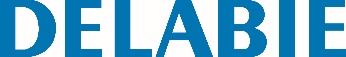 Zestaw natryskowy TEMPOMIXNr: 796209 Opis do specyfikacjiCzasowy, zaścienny zestaw natryskowy: Bateria TEMPOMIX ¾" z przyciskiem-pokrętłem. Do ścianki ≤ 220 mm. Regulacja temperatury i uruchomienie przyciskiem-pokrętłem. Ogranicznik temperatury maksymalnej (regulowany przez instalatora). Pierścień chroniący przed zaczepieniem. Delikatne uruchamianie. Czas wypływu ~30 sekund. Wypływ 6 l/min przy 3 barach. Wylewka natryskowa ROUND chromowana, odporna na wandalizm z antyosadowym dyfuzorem i automatycznym regulatorem wypływu. Korpus i wylewka z chromowanego, litego mosiądzu. Zintegrowane zawory zwrotne i filtry. Chromowany przycisk-pokrętło z metalu. Możliwość skrócenia gwintowanych prowadnic. 